Муниципальное казенное дошкольное образовательное учреждение детский сад комбинированного вида № 73 «Искорка»Конспект открытого занятия в подготовительной логопедической группе по теме: «Дифференциация звуков [с], [з]» Учитель-логопед Л.М.Шипилова _______________2018 гКонспект занятия                                    (подготовительная к школе группа)          Тема: Дифференциация звуков  «С», «З».Цель :Упражнять в сравнении, различении и правильном произношении звуков «С», «З « в слогах словах, фразе.-сравнивать характеристики этих звуков.-Развивать фонематический слух,-Упражнять в звуковом анализе, определении позиции звука в словах.Закрепить употребление предлогов ( с.со ,за , из, из-за  ,из-под)-Упражнять в подборе родственных слов.-Совершенствовать навыки употребления имен существительных множественного числа родительного падежа.-Закреплять навыки чтения и письма. Развивать внимание и логическое мышление.Оборудование: -Предметные картинки с изображением животных на изучаемые звуки(лиса, заяц, собака ослик, коза ,слон, барсук ,свинья ,зубр , носорог  ,лошадь. ,суслик).-Игрушки: заяц и собака ;письмо от зайчат ;раздаточный материал для звукового анализа ;кассы букв ,кроссворд по количеству детей; нарисованные домики со звуками «С». «З»; символы предлогов.Организационный момент:Логопед: Ребята ,сегодня у нас не простое занятие ,а  необычное .Мы отправляемся с вами в зоопарк. Догадайтесь ,кто нас туда пригласил(загадывает загадки)Много бед таят леса. Волк. Медведь там и лиса!Наш зверек живет в тревоге,От беды уносит ноги.  Ну-ка , быстро отгадай-ка,Как зверек зовется     ( Зайка)****Жил-был маленький щенок.Он подрос  ,однако,	И теперь он не щенок-Взрослая….  (собака.)-Дети отгадывают загадки .Логопед  помещает перед детьми игрушечного зайца и собаку и сообщает  тему занятия.Анализ и сравнение   характеристик  звуковЛогопед: Какие звуки вы услышали в названиях наших гостей?-Дети. Звуки  «С» и «З-Логопед. Правильно давайте дадим характеристику этим звукам.-Дети. Звук «С» согласный ,твердый ,глухой .Звук «З» согласный  ,твердый, звонкий.-Логопед. Чем похожи эти звуки?-Дети .Они оба согласные, твердые.-Логопед. Чем эти звуки отличаются друг от друга?-Дети. Звук «С»  -глухой,  звук  «З»-звонкий».-Развитие  фомематического  слухаПо дороге    в зоопарк собачка предлагает детям провести речевую разминку.-Игра «Запомни –повтори»-Дети по очереди повторяют за логопедом дорожки из слов и чистоговорки (зайка и собачка помогают исправлять ошибки детей) Сом -сок -зонтЗайка ,сумка-заводЗнак-стол-звонСобака-заноза-сольЛист- зубы –свистЗамок-совок -засовЗа- са- за  вот идет коза.Са- за – СА  вот  летит оса.Зу- зу -су мы видели лису.Су-су – зу  отвязали мы козу.-Игра «Наоборот»-Логопед произносит слог «слово»со звуком «С »,дети отвечают ему слогом «словом»со звуком «З» Са- за ; с о- зо ; су- зу; сы- зы; сэ- зэ.Соя-Зоя; суп-зуб; лиса-Лиза; коса-коза; сайка-зайкаРабота с картинками:-Логопед обращает внимание детей на картинки .расположенные на наборном полотне(лиса, заяц, собака, ослике, коза, слон, барсук, свинья, зубр, носорог ,лошадь)-Логопед .Ребята ,посмотрите ,кто  встречает нас в зоопарке?-Дети. Животные.-Логопед. Наш зоопарк необычный ,потому что в нем живут разные    животные и все они дружат друг с другом. Какие животные живут в зоопарке?-Дети. Дикие и домашние.(дети называют животных)-Логопед. В названии наших животных есть звуки « и «С» и «З».Рассмотрите внимательно картинки и скажите ,какая картинка лишняя .Почему ?-Дети.  Лошадь .В названии этой картинки нет звуков «С», «З»-Игра «Посели животных в дом».-На магнитной доске  находятся картинки с изображением двух домов .На одном нарисован символ звука «С»  насос  (либо буква С) ,на другом символ звука «З»-комар (либо буква З)-Логопед. Звери грустные стоят ,В дом попасть они хотят.Но не  знают -как ? куда?Помогите детвора!(Звучат голоса животных в записи).-Логопед. Голоса каких животных вы  услышали ?Дети отвечают.-Дети берут картинки с изображением животных с наборного  полотна и распределяют их по домикам со звуками на два столбика с помощью магнитов, объясняя свой выбор и позицию звука в слове (вначале ,середине ,конце).-Логопед. Молодцы ! Сегодня у нас много разных животных .Давайте правильно скажем -кого у нас много ?-Дети. У нас много свиней, зайцев ,и.т.д.Упражнения  в подборе родственных слов-Логопед. Зайка прыгал и скакал ,Зоопарк нам показал.Всю семью свою позвал ,Никого не потерял.-Дети подбирают родственные слова с слову «заяц»(зайка .зайчонок ,зайчиха ,заячий .заячья ,заячьи)-Физминутка.-Логопед.-В зоопарке побывали ,Очень сильно мы устали.Мы играть с лисой пойдем  ,Хорошо мы отдохнем !-Логопед читает стихотворение ,дети выполняют соответствующие тексту движения.-У лисицы острый нос ,-У нее пушистый хвост.-Шуба рыжая лисы-Несказанной красоты.--Я охотница до птицы !-Кур ловить я мастерица!-Как увижу-подкрадусь-И тихонько затаюсь.-После прыгну и схвачу ,-Деткам в норку отнесу.И.Лопухина Упражнения  в подборе предлогов в предложениях-Логопед .Дети , посмотрите у зайки в лапке конверт. Это зайчата передали нам письмо с заданиями. Здесь ,что то  написано  ,а  что непонятно .Зайчата еще маленькие и не умеют писать правильно. Давайте поможем им!- -На доске  выставляются символы предлогов (с, за ,из-за, из-под ).Детям предлагается прослушать предложения и вставить пропущенный предлог. СО!С,ЗА,ИЗ-ЗА,ИЗ-ПОД.-Зайка спрятался….куст .Козы пасутся…..домом. Лиса выскочила…..норы. Рысь спустилась…..дерева.-Ослик выглядывает…..из-за столба.-….. будки выглядывает собака.-……из-под дивана выкатился ежик.-Носорог вышел……воды.-Разгадывание кроссворда-Логопед. Давайте посмотрим .что еще осталось в конверте. Это кроссворд .Если мы разгадаем его .то узнаем ,какой сюрприз нас ждет в конце занятия. Я буду загадывать загадки .а  слова –отгадки мы будем записывать в клетки кроссворда. У нас должно получиться ключевое слово.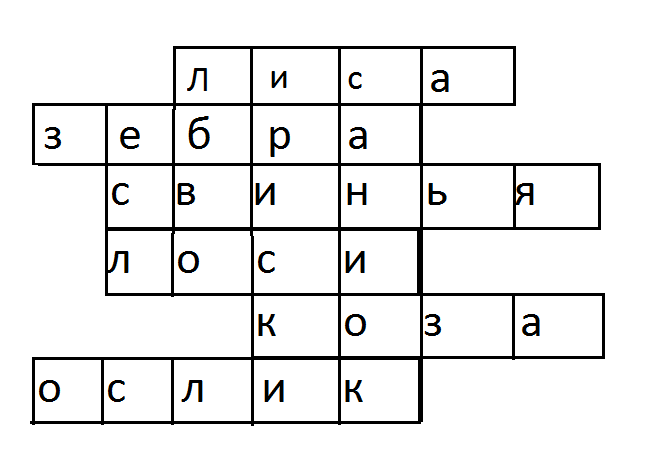 ***Хитрая плутовка ,Рыжая головка  ,Хвост пушистый  - краса!А зовут ее……( лиса)***Эта милая лошадка ,Будто школьная тетрадка-Разрисована в полоску.В черно –белую полоску.(Зебра)***Спереди   -  пятачок,Сзади  -крючок ,Посредине  -спинка ,А на ней щетинка.(СВИНЬЯ)***Трав копытами касаясь ,Ходит по лесу красавец.Ходит смело и легко .Рога раскинув широко.(Лось)***С бородой ,а не старик.С рогами ,а не бык.Доят  , а не корова.(Коза)	***Он как маленькая лошадь ,Он упрямый .но хороший.(Ослик).Звуковой анализ-Логопед. Теперь прочитайте ключевое слово «ИРИСКИ» и проанализируйте его с помощью  звуковых символов, предварительно выложив его  из букв разрезной азбуки.Один ребенок выполняет задние у доски .остальные за своими столами.	Итог занятия-Логопед. Молодцы ребята! Вы хорошо сегодня занимались и заслужили угощение, которое вам приготовили собачка и зайчик.(Раздает детям конфеты ).